DEMONSTRAÇÃO DAS VARIAÇÕES PATRIMONIAIS	Página 1 de 4Município: SÃO JOSÉ DO HERVAL Estado: Estado do Rio Grande do Sul Período: Exercício de 2020Unidade Gestora: 9999 - CONSOLIDADOVARIAÇÕES PATRIMONIAIS QUALITATIVAS(Decorrentes da execução orçamentária) ESPECIFICAÇÃOExercício AtualImpostos TaxasContribuições de MelhoriaNota 1 - Impostos, Taxas e Contribuições de MelhoriaExercício	ExercícioAtual	Anterior1.132.094,02	628.443, 1336.696,98	27.320,56 	11,701.12	262.48Impostos, Taxas e Contribuições de Melhoria	1.180.492,12	656.026,17Contribuições SociaisContribuições de Intervenção no Domlnio Econômico Contribuição de Iluminação PúblicaContribuições de Interesse das Categorias Profissionais ContribuiçõesNota li - ContribuiçõesExercicio	ExercícioAtual	Anterior1.695.614,39	1.486.863,420,00	0,000,00	º ºº 	0,00	º ºº1.695.614,39	1.486.863,42Venda de MercadoriasNota Ili - Exploração e Venda de Bens, Serviços e DireitosExercício	ExercícioAtual	Anterior0,00	0,00Os valores apresenlados na coluna "Exercic10 Anleno( referem-se ao saldo r,nal do exercic10 anterior Os valores apresentados consideram a movimentação das contas Intra OFSS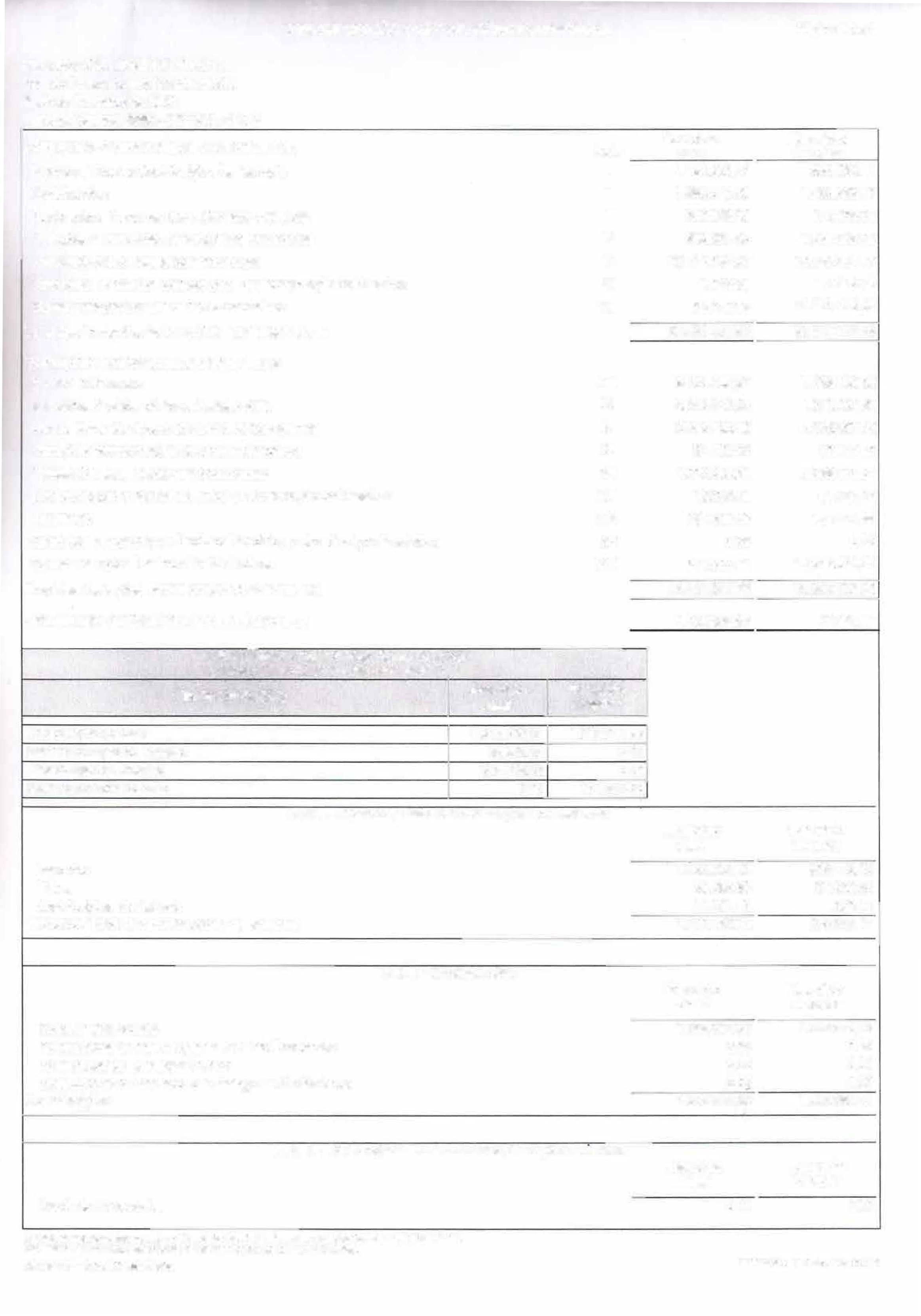 GOVBR CP • Contabilidade PúblicaEm11tdo em 13/07/2021 09 o• 13DEMONSTRAÇÃO DAS VARIAÇÕES PATRIMONIAISMunicípio: SÃO JOSÉ DO HERVAL Estado: Estado do Rio Grande do Sul Período: Exercício de 2020Unidade Gestora: 9999 - CONSOLIDADO Venda de ProdutosExploração de Bens, Direitos e Prestação de ServiçosExploração e Venda de Bens, Serviços e DireitosPágina 2 de 40,00	0,00208.068,00	179.329,04208.068,00	179.329,04Transferências de Consórcios Públicos Transferências do ExteriorExecução Orçamentária Delegada de Entes0,00º ºº	0,000,00	0,000,00	0º,·00Outras Transferências e Delegações RecebidasTransferências e Delegações Recebidas0,00	0,0016.414.732,57	15.949.051,83Reavaliação de Ativos Ganhos com AlienaçãoNota VI - Valorização e Ganhos com Ativos e Desincorporação de PassivosExercício	ExercicioAtual	Anterior0,00	71.355,000,00	0,00Ganhos com Incorporação de Ativos Desincorporação de PassivosReversão de Redução ao Valor RecuperávelValorização e Ganhos com Ativos e Desincorporação de Passivos923,31	0,00120,00	45.970,98 	0,00	0,00 1.043,31	117.325,98Diversas Variações Patrimoniais AumentativasOutras Variações Patrimoniais Aumentativas94.479,36	83.032,29 94.479,36	13.719.473,02Nota VIII - Pessoal e EncargosOs valores apresentados na coluna "Exercicio Anterior· referem-se ao saldo final do exercício anterior Os valores apresentados consideram a movrmentação das contas Intra OFSS.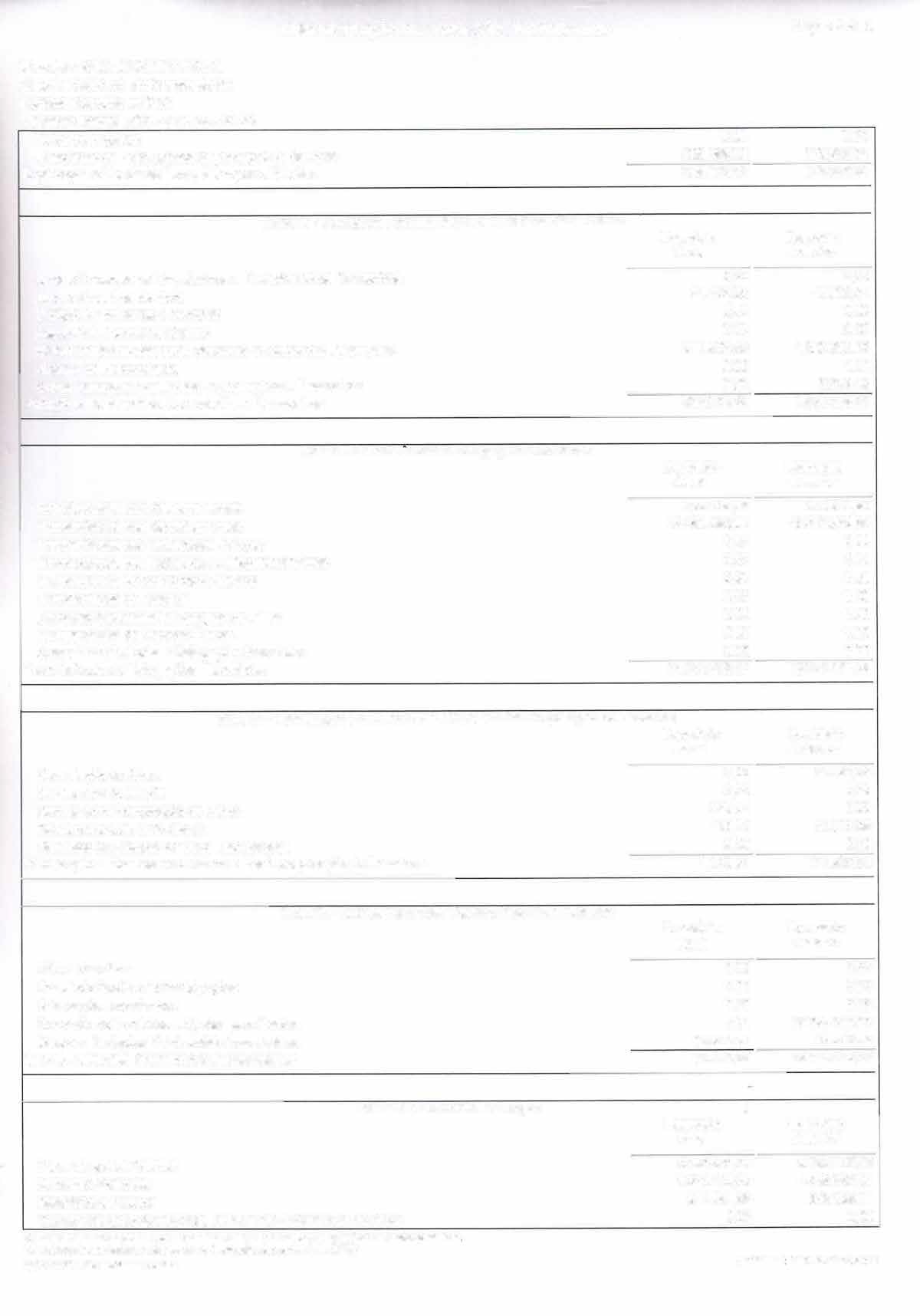 GOVBR CP - Con1ab1lldade PubhcaEm111do em 13/07/202109·0413Município: SÃO JOSÉ DO HERVAL Estado: Estado do Rio Grande do Sul Periodo: Exercício de 2020Unidade Gestora: 9999 - CONSOLIDADOPessoal e EncargosDEMONSTRAÇÃO DAS VARIAÇÕES PATRIMONIAISNota IX - Benef1cios Previdenciarios e AssistenciaisPágina 3 de 48.704.499,67	7 765.180,30Exercício	ExercícioAtual	AnteriorOutros Benefícios Previdenciários e AssistenciaisBenefícios Previdenciários e Assistenciais 	330,028,83	278.331,44 2.046,813,64	1.610,053,60Uso de Material de Consumo ServiçosDepreciação, Amortização e ExaustãoNota X - Uso de Bens, Serviços e Consumo de Capital FixoExercício	ExercícioAtual	Anterior2.321.708,86	2.317.030,843.021.424,24	2.911.961,220,00	0,00Uso de Bens, Serviços e Consumo de Capital Fixo	5.343.133,1O	5.228.992,06Nota XIII - Desvalorização e Perda de Ativos e Incorporação de PassivosExercício	ExercícioAtual	AnteriorRedução a Valor Recuperável e Ajuste para Perdas Perdas com Alienação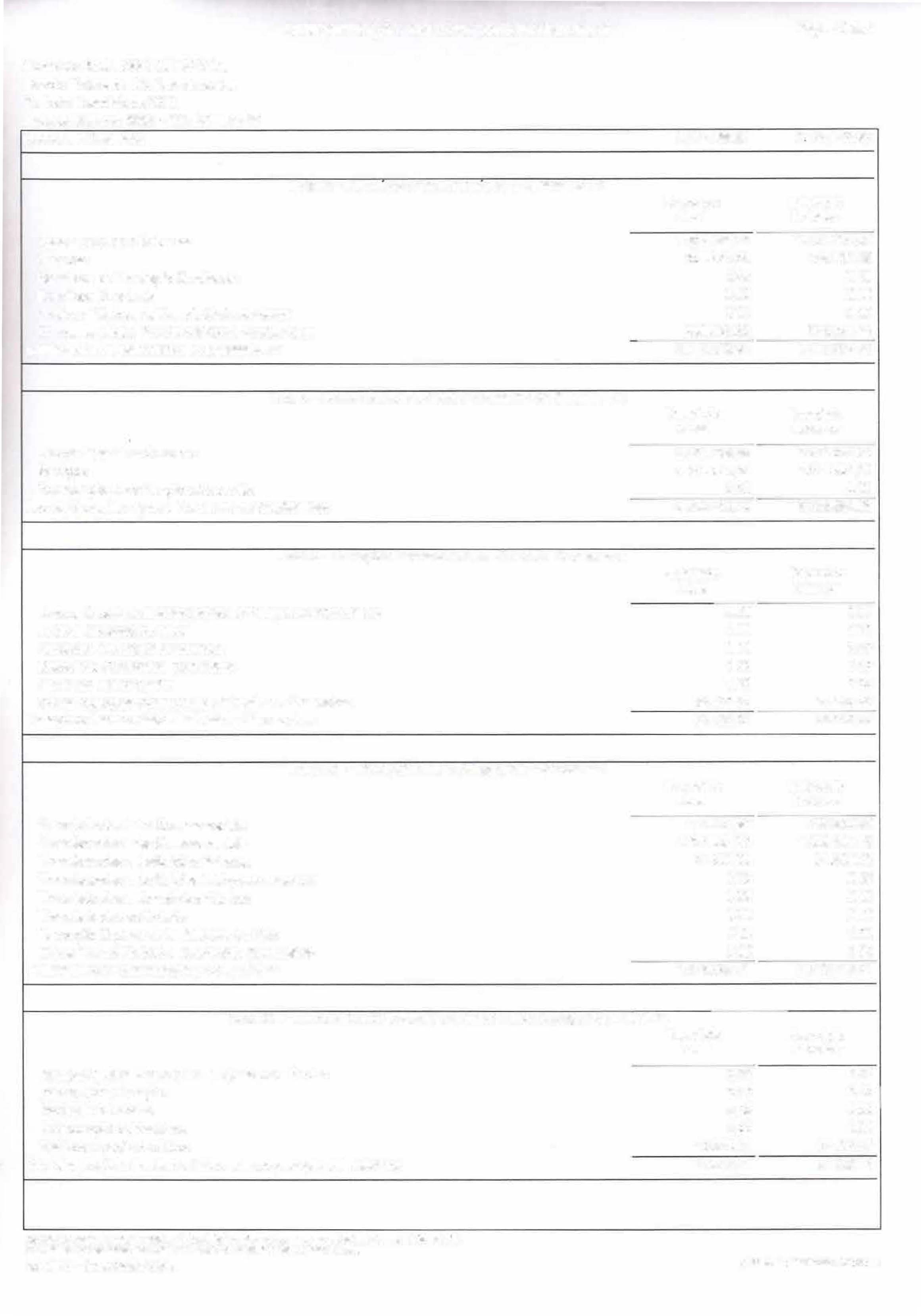 Perdas Involuntárias Incorporação de Passivos Desincorporação de AtivosDesvalorização e Perda de Ativos e Incorporação de PassivosOs valores apresentados na coluna -Exercício Anterior" referem.se ao saldo final do exercício anterior.Os valores apresentados consideram a mov,mentação das conlas Intra OFSS GOVBR CP - Contab1l1dade Pública0,00	0,00º ºº	0,000,00	0,000,00	0,0010.279,41	81.432,1910.279.41	81.432,19Em,t,do em 13/0712021 09 04 13DEMONSTRAÇÃO DAS VARIAÇÕES PATRIMONIAIS	Página 4 de 4Município: SÃO JOSÉ DO HERVAL Estado: Estado do Rio Grande do Sul Perlodo: Exerclcio de 2020Unidade Gestora: 9999 - CONSOLIDADOOs valores apresentados na coluna "Exercício Anterior"' referem·se ao saldo rinal do exercic,o anterior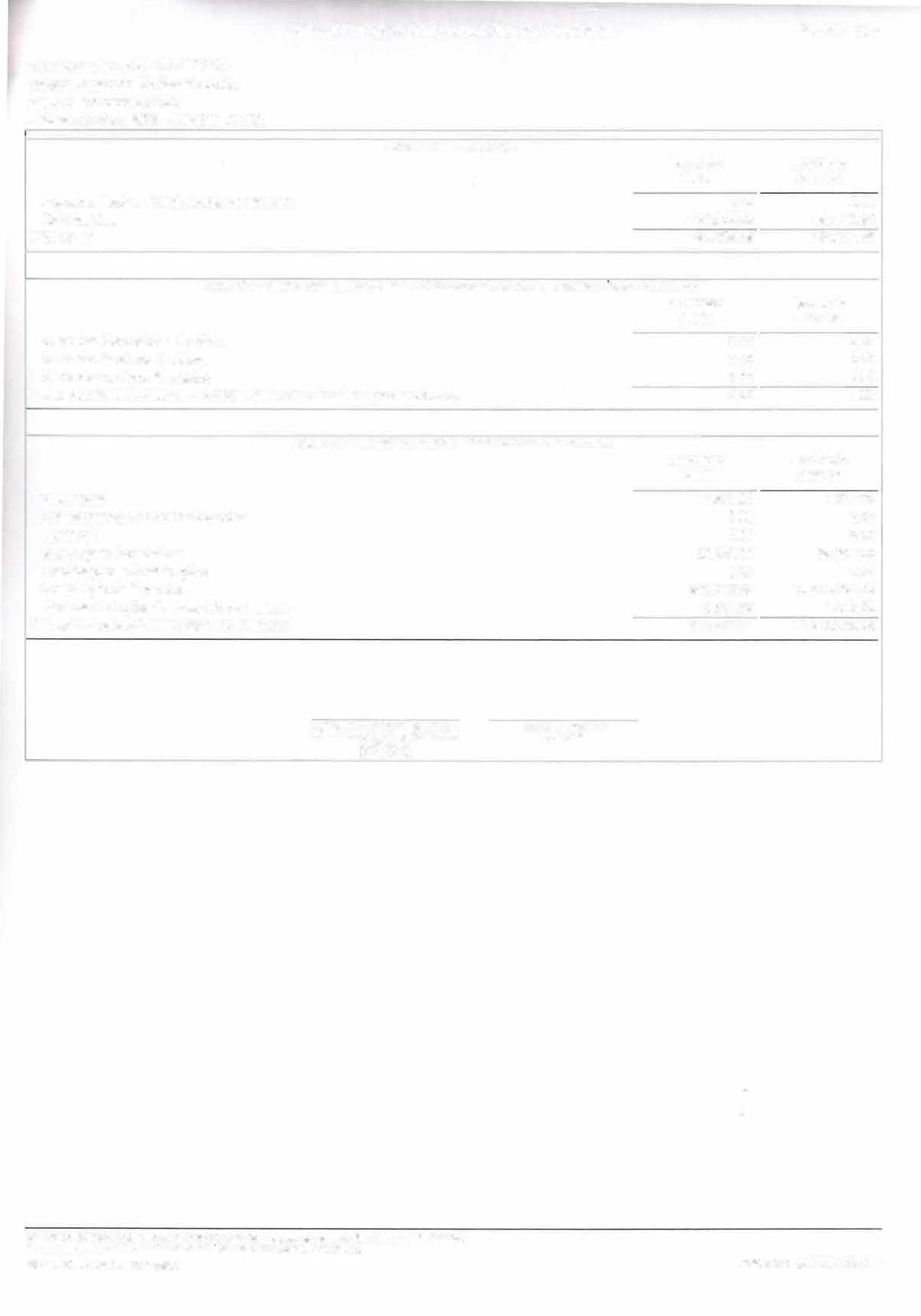 Os valores apresenlados coos,deram a mov1menIação das contas Inira OFSS GOVBR CP - Conlabilodade PúblicaEmolodo em 13/07/20210904 13VARIAÇÕES PATRIMONIAIS AUMENTATIVAS	Nota	Exercício	ExercícioAtual	AnteriorVARIAÇÕES PATRIMONIAIS AUMENTATIVAS	Nota	Exercício	ExercícioAtual	AnteriorVARIAÇÕES PATRIMONIAIS AUMENTATIVAS	Nota	Exercício	ExercícioAtual	AnteriorVARIAÇÕES PATRIMONIAIS AUMENTATIVAS	Nota	Exercício	ExercícioAtual	AnteriorImpostos, Taxas e Contribuições de Melhoria11.180.492,12656.026, 17Contribuiçõesli1.695.614,391.486.863,42Exploração e Venda de Bens, Serviços e DireitosIli208.068.00179.329,04Variações Patrimoniais Aumentativas FinanceirasIV836.324,851.239.068,09Transferências e Delegações RecebidasV16.414.732,5715.949.051,83Valorização e Ganhos com Ativos e Desincorporação de PassivosVI1.043,31117.325,98Outras Variações Patrimoniais AumentativasVII94.479,3613.719.473,02Total das Variações Patrimoniais Aumentativas (1)20.430.754,60 	33.347.137,55 VARIAÇÕES PATRIMONIAIS DIMINUTIVASPessoal e EncargosVIII8.704.499,677.765.180,30Benefícios Previdenciários e AssistenciaisIX2.046.813,641.610.053,60Uso de Bens. Serviços e Consumo de Capital FixoX5.343.133,1O5.228.992,06Variações Patrimoniais Diminutivas FinanceirasXI64.400,0049.140,00Transferências e Delegações ConcedidasXII1.976.385,212.066.415.01Desvalorização e Perdas de Ativos e Incorporação de PassivosXIII10.279,4181.432,19TributáriasXIV187.806,58184.140,89Custo das Mercadorias e Produtos Vendidos, e dos Serviços PrestadosXV0,000,00Outras Variações Patrimoniais DiminutivasXVI914.607,1116.349 678,55Total das Variações Patrimoniais Diminutivas (li)19.247.924.7233.335.032,60RESULTADO PATRIMONIAL DO PERÍODO (1-11)1.182.829,8812.104,95Incorporação do Ativo1.685.520,811.018.546,53Desincorporação do Passivo55.868,340,00Incorporação do Passivo304.736,29 	0,00 Desincorporação do Ativo0,00	161.600,000,00	161.600,00Nota VII - Outras Variações Patrimoniais AumentatívasExercício AtualExercicio AnteriorVPA a classificar0,000,00Resultado Positivo de Participações0,000,00Subvenções econômicas0,000,00Reversão de Provisões e Ajustes para Perdas0,0013.636.440,73Exercício	ExercicioAtual	AnteriorExercício	ExercicioAtual	AnteriorExercício	ExercicioAtual	AnteriorRemuneração a Pessoal6.762.661,286.283.479,25Encargos Patronais1.624.746,501.255.662,34Beneficias a Pessoal317.091,89226.038,71Outras Variações Patrimoniais Diminutivas - Pessoal e Encargos0,000,00Aposentadorias e Reformas1.506.861,721.131.794,90Pensões209.923,09199.927,26Beneflcios de Prestação Continuada0,000,00Beneflcios Eventuais0,000,00Políticas Públicas de Transferência de Renda0,000,00Nota XII - Transferências e Delegações ConcedidasExercício AtualExercício AnteriorTransferências Intra Governamentais423.147,89436.520,89Transferências Inter Governamentais1.531.637,321.608.294,12Transferências a lnstttuições Privadas21.600,0021 600,00Transferências a lnstttuições Multigovernamentais0,000,00Transferências a Consórcios Públicos0,000,00Transferências ao Ex terior0,000,00Execução Orçamentária Delegada a Entes0,000,00Outras Transferências e Delegações Concedidas0,000,00Transferências e Delegações Concedidas1.976.385,212.066.415,01Nota XIV - TributáriasNota XIV - TributáriasExercícioExercícioExercícioAtualAtualAnteriorImpostos, Taxas e Contribuições de Melhoria0,000,00Contribuições187.806,58184.140,89Tributárias187.806,58184 140,89Nota XV - Custo das Mercadorias e Produtos vendidos e dos Serviços PrestadosNota XV - Custo das Mercadorias e Produtos vendidos e dos Serviços PrestadosExercícioExercícioExercícioAtualAtualAnteriorCusto das Mercadorias Vendidas0,000,00Custo dos Produtos Vendidos0,000,00Custo dos serviços Prestados0,00  0,00Custo das Mercadorias e Produtos Vendidos e dos Serviços Prestados0,000,00Nota XVI - Outras Variações Patrimoniais DiminutivasPremiaçõesResultado Negativo de Participações IncentivosSubvenções Econômicas Participações e Contribuições Consrnuição de ProvisõesDiversas Variações Patrimoniais diminutivas Outras Variações Patrimoniais DiminutivasM0A0R1T. A614BA. L1 L7E0-T9R4ERI080DA642S/I0L-V1A	JDVANI  BOZETTI080642/0-1	PREFEITOCONTADORAExercício Atual1.520,000,000,0062.280,000,00846.822,853.984,26914.607,11Exercício Anterior7.677,·05º ºº0,0095.904,·00º ºº16.244.657,501.440,0016.349 678,55